УведомлениеСообщаем Вам, что _____________________________________________________________________(наименование заявителя-юридического лица, Ф.И.О. заявителя-физического лица)выполнил(о) со своей стороны технические условия № ______ от ___________ к договору об осуществлении технологического присоединения энергопринимающих устройств к электрическим сетям ООО «ОЭС» № _______________ от ____________.Энергопринимающие устройства расположены ___________________________________________________________________________________________________________________________________(перечень электроустановок, адрес)Уполномоченный для участия в осмотре электроустановок представитель (ответственный за электрохозяйство) ______________________________________________________________________(должность, Ф.И.О)тел.________________________Перечень и характеристики установленного электрооборудования ___________________________________________________________________________________________________________________(тип, мощность, напряжение, количество, длина, марка и сечение кабелей, проводов, характеристики линий и др.)____________________________________________________________________________________________________________________________________________________________________________Характеристики установленных приборов учета___________________________________________________________________________________________________________________________________(место установки, тип приборов учета и измерительных трансформаторов, классы точности, коэффициенты трансформации,___________________________________________________________________________________________________________________даты поверки и др.)Наличие устройств защиты, релейной защиты, противоаварийной и режимной автоматики______________________________________________________________________________________________(виды защиты и автоматики, типы оборудования и др.)Автономный резервный источник питания ________________________________________________(место установки, тип, мощность, напряжение)К уведомлению прилагаются:1. Копии сертификатов соответствия на электрооборудование (если оборудование подлежит обязательной сертификации) и (или) сопроводительной технической документации (технические паспорта оборудования), содержащие сведения о сертификации на ______ листах. 2. Копии разделов проектной документации, предусматривающих технические решения, обеспечивающие выполнение технических условий, в том числе решения по схеме внешнего электроснабжения, релейной защите и автоматике, телемеханике и связи (если в соответствии с законодательством Российской Федерации о градостроительной деятельности разработка проектной документации является обязательной) на _____ листах. 3. Документы, содержащие информацию о результатах проведения пусконаладочных работ, приемо-сдаточных и иных испытаний на _____ листах. «___» ____________ 20___ г.                      _________________  ___________  ___________________                                                                                                  (должность (для юр. лиц))           (подпись)                       (Ф.И.О)                                                                                                                                                                                                     МП№отДиректоруООО «Объединенные электрические сети»И.Ф. Айнетдинову432063, г. Ульяновск, 2-й пер. Мира, д.24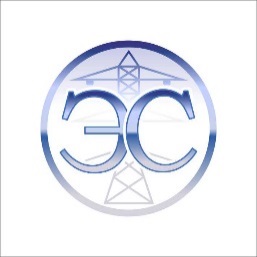 